EDITAL DE CONVOCAÇÃO PARA SESSÃO DE ESCOLHA DE VAGASO Secretário Municipal de Educação e Cultura, no uso de suas atribuições legais, convoca os Candidatos classificados no processo seletivo 002/2018, para 17ª Chamada Sessão de Escolha de Vaga, conforme quadro em anexo parte integrante deste edital.A Escolha de vaga acontecerá no dia 21 de novembro de 2019, conforme dados abaixo:Local: Secretaria Municipal de Educação e Cultura, situada na Rua Nereu Ramos, 65 – Centro – Monte Castelo/SC.Data:  21/11/2019 ( quinta- feira).  Horário: 08:h30minMonte Castelo/SC, 18 de novembro de 2019.OSNER CORREA NETTOSECRETÁRIO DA EDUCAÇÃOSecretaria Municipal de Educação e Cultura, Rua Nereu Ramos, 65CEP 89380-000 – Monte Castelo/SCTelefone/Fax (47) 3654 0014        email – educar@montecastelo.sc.gov.brANEXO ÚNICOQUADRO DE VAGAS/17ª CHAMADAOSNER CORREA NETTOSECRETÁRIO DA EDUCAÇÃOSecretaria Municipal de Educação e Cultura, Rua Nereu Ramos, 65CEP 89380-000 – Monte Castelo/SCTelefone/Fax (47) 3654 0014        email – educar@montecastelo.sc.gov.brVAGACARGOTURNOCARGA HORÁRIALOCAL 1CuidadorMatutino20hsCEI Sabrina Roscamp Granza1CuidadorMatutino20hsEM Edson Nagano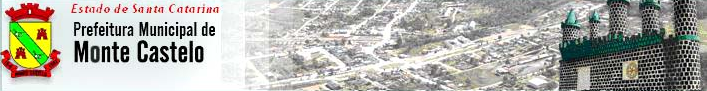 